HUMAN RELATIONS AWARD 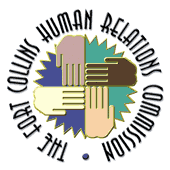 NOMINATION FORMCRITERIA: PLEASE NOTE: HRC AWARD CRITERIA AND THE REQUIRED ANWERS ARE REVISED AND SHOW A DIFFERENT EMPHASIS WHEN COMPARED TO NOMINATION FORMS PRIOR TO 2015. Every year the Human Relations Award recognizes those in our community who promote acceptance and respect for diversity in the City of Fort Collins. Nominations are taken in the five different categories outlined below.   The award process considers the length of service and commitment to the community.  Anyone who has not previously won the Award is eligible for consideration.  There are no  residency requirements.  The deadline for submitting and returning nomination forms is October 19.NOMINATION CATEGORIES:There are 5 categories for the Human Relations Awards.  (To nominate in more than one category, you will need to submit a separate nomination form for each category.)  Please check the appropriate category for your nominee:	 Police and Emergency Public Service Award (public service personnel)	 Senior Award (60 years and older) to be selected by the Senior Advisory Board.	 Adult Award (19-59 years of age). 	 Youth Award (18 & younger). 	 Organization Award (Non-profit and For-profit)NOMINEE CONTACT INFORMATION: Name of Individual/Organization: 												Home Address ______________________________City/Zip_____________ Phone _________Business Address ____________________________City/Zip_____________ Phone _________Current occupation (individual) 									Name of President/Executive Director or Organization's Representative E-mail/Website (if available) 										Purpose of organization (if applicable) 								ABOUT YOUR NOMINEE (Required):    NOTE:  Please respond in detail and submit additional attachments if necessary.  Should this nominee become the recipient, the information provided will be used for the presentation introduction and for publicity.  Therefore, it is important that all information be correct, complete and specific.Please answer the following questions:Why would you like to nominate this individual or organization? Why do you believe this person or organization is special and deserves this award?How long has this person or organization been promoting human dignity in the  community? How has this person or organization promoted acceptance and respect for diversity among residents of the city of ?  Please give specific examples.  Is the work done by this person or organization voluntary or paid? Please give additional examples and information in support of your nominee.  __________________________________________________________________________________________________________________________________________________________________________________________________________________________________________________________________________________________________________________________________________________________________________________________________________________________________________________________________________________________________________________________________________________________________________________________________________________________________________________________________________________________________________________________________________________________________________________________________________________________________________________________________________________________________________________________________________________________________________________________________________________________________________________________________________________________________________________________________________________________________________________________________________________REFERENCE- (Optional):  Reference Name: ____________________________________________________________Home Address _____________________________________City/Zip_____________________ Phone ______________________     E-mail (if available) ________________________________GENERAL INFORMATION:Date this form was submitted _____________________________________________________Person or group making nomination ________________________________________________Home Address ______________________________City/Zip_____________ Phone _________Business Address ____________________________City/Zip_____________ Phone _________E-mail (if available) ________________________________Relationship to nominee _________________________________________________________THANK YOU FOR YOUR NOMINATION!HOW DID YOU LEARN ABOUT THE HUMAN RELATIONS AWARD?____Newspaper				____Letter			____Word of Mouth				____Other (Please specify)___________________SUBMIT:MAIL:  You can mail the form to the Human Relations Commission, c/o: Human Resources Department, PO Box 580, Fort Collins, CO 80522E-MAIL:  After downloading the form at http://www.fcgov.com/hra you can submit the form (and any supporting documentation/references) to the hrc@fcgov.com email address.APPLY ON LINE:  You can complete the on-line application and it will automatically be forwarded to the hrc@fcgov.com email address.  QUESTIONS: Information is available online at http://www.fcgov.com/hra or you can contact Beth Sowder at bsowder@fcgov.com or via phone at (970)221-6752.